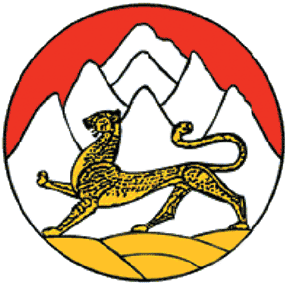 Республика Северная Осетия-Алания Ирафский районГлава администрации Среднеурухского сельского поселения 
ПОСТАНОВЛЕНИЕот 26.12.2019 года                           №19 		                    с. Средний Урух«Об утверждении Правил разработки и утверждения административных регламентов осуществления муниципального контроля (надзора), Правил разработки и утверждения административных регламентов предоставления муниципальных услуг, Правил проведения независимой экспертизы и экспертизы проектов административных регламентов осуществления муниципального контроля (надзора) и административных регламентов предоставления муниципальных услуг Администрацией Среднеурухского сельского поселения Ирафского района Республики Северная Осетия-Алания».В соответствии с Федеральным законом от 27 июля 2010 года   № 210-ФЗ «Об организации предоставления государственных и муниципальных услуг», постановлением Правительства Российской Федерации от 16 мая 2011 года № 373 (в ред. от 13.06.2018) «О разработке и утверждении административных регламентов осуществления государственного контроля (надзора) и административных регламентов» ПОСТАНОВЛЯЮ:1. Утвердить прилагаемые:1.1. Правила разработки и утверждения административных регламентов осуществления муниципального контроля (надзора) (приложение №1);1.2. Правила разработки и утверждения административных регламентов предоставления муниципальных услуг (приложение №2);1.3. Правила проведения независимой экспертизы и экспертизы проектов административных регламентов осуществления муниципального контроля (надзора) и административных регламентов предоставления муниципальных услуг (приложение №3).2. Постановление вступает в силу с момента подписания и подлежит размещению на официальном сайте МО Ирафский район РСО-Алания в разделе нормативно правовые акты сельского поселения http://amsiraf.ru/index.php/sredne-urukhskoe-selskoe-poselenie.3. Контроль исполнения настоящего постановления оставляю за собой.Глава администрацииСредеурухского сельского поселения Ирафского района РСО-Алания                                                          М.М. БазроваПриложение №1Утвержденопостановлением главы администрацииСреднеурухского  сельского поселения Ирафского района РСО-Алания           от 26.12. . № 19 ПРАВИЛАРАЗРАБОТКИ И УТВЕРЖДЕНИЯ АДМИНИСТРАТИВНЫХ РЕГЛАМЕНТОВ ОСУЩЕСТВЛЕНИЯ МУНИЦИПАЛЬНОГО КОНТРОЛЯ (НАДЗОРА)I. Общие положения1. Настоящие Правила определяют порядок разработки и утверждения административных регламентов осуществления муниципального контроля (надзора) (далее - регламенты).Регламентом является нормативный правовой акт органа местного самоуправления, наделенного в соответствии с федеральным законом, законом Республики Северная Осетия-Алания, муниципальным нормативным правовым актом  полномочием по исполнению муниципального контроля (надзора) (далее - орган муниципального контроля (надзора), устанавливающий сроки и последовательность административных процедур (действий), осуществляемых органами муниципального контроля (надзора) в процессе осуществления муниципального контроля (надзора), который полностью или частично осуществляется в соответствии с положениями Федерального закона «О защите прав юридических лиц и индивидуальных предпринимателей при осуществлении государственного контроля (надзора) и муниципального контроля».Регламент также устанавливает порядок взаимодействия между структурными подразделениями органов муниципального контроля (надзора) и их должностными лицами, между органами муниципального контроля (надзора) и физическими или юридическими лицами, индивидуальными предпринимателя, их уполномоченными представителями, органами государственной власти и иными органами местного самоуправления, учреждениями и организациями в процессе осуществления муниципального контроля (надзора).2. При разработке регламентов органы муниципального контроля (надзора) предусматривают оптимизацию (повышение качества) осуществления муниципального контроля (надзора), в том числе:а) упорядочение административных процедур (действий);б) устранение избыточных административных процедур (действий);в) ответственность должностных лиц органов муниципального контроля (надзора) за несоблюдение ими требований регламентов при выполнении административных процедур (действий);г) осуществление отдельных административных процедур (действий) в электронной форме.д) сокращение срока осуществления муниципального контроля (надзора), а также срока выполнения отдельных административных процедур (действий) в рамках осуществления муниципального контроля (надзора). Орган муниципального контроля (надзора), осуществляющий подготовку регламента, может установить в регламенте сокращенные сроки осуществления муниципального контроля (надзора), а также сроки выполнения административных процедур (действий) в рамках осуществления муниципального контроля (надзора) по отношению к соответствующим срокам, установленным действующим законодательством РФ, РСО-Алания;3. Исполнение органами местного самоуправления отдельных государственных полномочий Российской Федерации, Республики Северная Осетия – Алания, переданных им на основании федерального закона, закона Республики Сварная Осетия – Алания  с предоставлением субвенций из федерального бюджета, бюджета Республики Северная Осетия – Алания осуществляется в порядке, установленном регламентом, утвержденным соответствующим федеральным органом исполнительной власти, органом исполнительной власти Республики Северная Осетия – Алания если иное не установлено федеральным законом.4. Регламент разрабатывается, как правило, после включения соответствующей функции по осуществлению муниципального контроля (надзора) в перечень муниципального контроля (надзора) (далее - перечень).5. Проект регламента и пояснительная записка к нему размещаются на официальном сайте муниципального образования Ирафский район РСО-Алания в разделе нормативно правовые акты  сельского поселения в информационно-телекоммуникационной сети «Интернет» (далее - сеть «Интернет») в порядке, установленном муниципальных нормативным правовым актом.6. Проекты регламентов, а также проекты нормативных правовых актов по внесению изменений в ранее изданные регламенты, признанию регламентов утратившими силу подлежат независимой экспертизе проводимой независимыми экспертами.Экспертиза проектов регламентов, а также проектов нормативных правовых актов по внесению изменений в ранее изданные регламенты, признанию регламентов утратившими силу проводится в порядке, установленном Правилами проведения экспертизы проектов административных регламентов осуществления муниципального контроля (надзора) и административных регламентов предоставления муниципальных услуг, утвержденными настоящим постановлением.Заключение об оценке регулирующего воздействия на проекты регламентов, а также проекты нормативных правовых актов по внесению изменений в ранее изданные регламенты, признанию регламентов утратившими силу не требуется.В случае если нормативным правовым актом, устанавливающим конкретное полномочие органа местного самоуправления, предусмотрено утверждение порядка осуществления такого полномочия, наряду с разработкой указанного порядка подлежит утверждению Регламент по осуществлению соответствующего полномочия.II. Требования к регламентам.7.  Наименования регламентов определяются органами муниципального контроля (надзора) исходя из формулировки соответствующей редакции положения нормативного правового акта, которым предусмотрено конкретное полномочие по осуществлению муниципального контроля (надзора), и наименования соответствующей функции по осуществлению муниципального контроля (надзора) в перечне.8. В регламент включаются следующие разделы:а) общие положения;б) требования к порядку осуществления муниципального контроля (надзора);в) состав, последовательность и сроки выполнения административных процедур (действий), требования к порядку их выполнения, в том числе особенности выполнения административных процедур (действий) в электронной форме;г) порядок и формы контроля за осуществлением муниципального контроля (надзора);д) досудебный (внесудебный) порядок обжалования решений и действий (бездействия) органов, осуществляющих муниципальный  контроль (надзор), а также их должностных лиц.9. Раздел, касающийся общих положений, состоит из следующих подразделов:а) наименование муниципальной функции;б) наименование органа, осуществляющего муниципальный контроль (надзор). Если в осуществлении муниципального контроля (надзора) участвуют также иные органы местного самоуправления, а также организации в случаях, предусмотренных законодательством Российской Федерации и РСО-Алания, указываются все органы местного самоуправления и организации, участие которых необходимо в процессе осуществления муниципального контроля (надзора);в) нормативные правовые акты, регулирующие осуществление муниципального контроля (надзора). Перечень таких нормативных правовых актов (с указанием их реквизитов и источников официального опубликования) подлежит обязательному размещению на официальном сайте органа муниципального контроля (надзора) в сети «Интернет») и в федеральной государственной информационной системе «Единый портал государственных и муниципальных услуг (функций)» (далее - Единый портал государственных и муниципальных услуг (функций).В данном подразделе административного регламента должно содержаться указание на соответствующее размещение перечня указанных нормативных правовых актов, регулирующих осуществление муниципального контроля (надзора).Орган муниципального контроля (надзора) обеспечивает размещение и актуализацию перечня нормативных правовых актов, регулирующих осуществление муниципального контроля (надзора), на своем официальном сайте в сети «Интернет», а также в соответствующем разделе федерального реестра;г) предмет  муниципального контроля (надзора);д) права и обязанности должностных лиц при осуществлении муниципального контроля (надзора);е) права и обязанности лиц, в отношении которых осуществляются мероприятия по муниципальному контролю (надзору);ж) описание результата осуществления муниципального контроля (надзора);з) исчерпывающие перечни документов и (или) информации, необходимых для осуществления муниципального контроля (надзора) и достижения целей и задач проведения проверки.10. В подразделе, касающемся прав и обязанностей должностных лиц при осуществлении муниципального контроля (надзора), закрепляются:а) обязанность органа муниципального контроля (надзора)  истребовать (в случае необходимости) в рамках межведомственного информационного взаимодействия документы и (или) информацию, включенные в перечень документов и (или) информации, запрашиваемых и получаемых в рамках межведомственного информационного взаимодействия органами муниципального контроля при организации и проведении проверок от иных государственных органов, органов местного самоуправления либо подведомственных государственным органам или органам местного самоуправления организаций, в распоряжении которых находятся эти документы и (или) информация, утвержденный распоряжением Правительства Российской Федерации от 19 апреля 2016 г. №724-р (далее - межведомственный перечень), от иных государственных органов, органов местного самоуправления либо подведомственных государственным органам или органам местного самоуправления организаций, в распоряжении которых находятся указанные документы;б) запрет требовать от юридического лица, индивидуального предпринимателя представления документов и (или) информации, включая разрешительные документы, имеющиеся в распоряжении государственных органов, иных органов местного самоуправления либо подведомственных государственным органам или органам местного самоуправления организаций, включенные в межведомственный перечень;в) обязанность должностного лица органа муниципального контроля (надзора), исполняющего муниципальную функцию, знакомить руководителя, иное должностное лицо или уполномоченного представителя юридического лица, индивидуального предпринимателя, его уполномоченного представителя с документами и (или) информацией, полученными в рамках межведомственного информационного взаимодействия.11. В подразделе, касающемся прав и обязанностей лиц, в отношении которых осуществляются мероприятия по муниципальному контролю (надзору), закрепляются:а) право проверяемого юридического лица, индивидуального предпринимателя по собственной инициативе представить документы и (или) информацию, которые находятся в распоряжении иных государственных органов, органов местного самоуправления либо подведомственных государственным органам или органам местного самоуправления организаций и включены в межведомственный перечень;б) право проверяемого юридического лица, индивидуального предпринимателя знакомиться с документами и (или) информацией, полученными органом муниципального контроля (надзора) в рамках межведомственного информационного взаимодействия от государственных органов, иных органов местного самоуправления либо подведомственных государственным органам или органам местного самоуправления организаций, в распоряжении которых находятся эти документы и (или) информация, включенные в межведомственный перечень.12. Подраздел, касающийся исчерпывающих перечней документов и (или) информации, необходимых для осуществления муниципального контроля (надзора) и достижения целей и задач проведения проверки, включает:а) исчерпывающий перечень документов и (или) информации, истребуемых в ходе проверки лично у проверяемого юридического лица, индивидуального предпринимателя;б) исчерпывающий перечень документов и (или) информации, запрашиваемых и получаемых в ходе проверки в рамках межведомственного информационного взаимодействия от государственных органов, иных органов местного самоуправления либо подведомственных государственным органам или органам местного самоуправления организаций, в соответствии с межведомственным перечнем.13. Раздел, касающийся требований к порядку осуществления муниципального контроля (надзора), состоит из следующих подразделов:а) порядок информирования об исполнении функции;б) сведения о размере платы за услуги организации (организаций), участвующей (участвующих) в исполнении муниципальной функции, взимаемой с лица, в отношении которого проводятся мероприятия по контролю (надзору) (раздел включается в случае, если в исполнении муниципальной функции участвуют иные организации);в) срок осуществления муниципального контроля (надзора).14. В подразделе, касающемся порядка информирования об осуществлении муниципального контроля (надзора), указываются следующие сведения:а) порядок получения информации заинтересованными лицами по вопросам исполнения муниципального контроля;б) порядок, форма, место размещения и способы получения справочной информации, в том числе на стендах в местах нахождения органов муниципального контроля (надзора).К справочной информации относится:местонахождение и графики работы органа муниципального контроля (надзора), исполняющего муниципальную функцию;справочные телефоны структурного подразделения органа муниципального контроля (надзора), исполняющего муниципальную функцию, и организаций, участвующих в осуществлении муниципального контроля (надзора), в том числе номер телефона-автоинформатора;адреса официального сайта, а также электронной почты и (или) формы обратной связи органа муниципального контроля (надзора), исполняющего муниципальную функцию, в сети Интернет.Справочная информация не приводится в тексте регламента и подлежит обязательному размещению на официальном сайте органа муниципального контроля (надзора) в сети «Интернет», на Едином портале государственных и муниципальных услуг (функций), о чем указывается в тексте регламента. Органы муниципального контроля (надзора) обеспечивают размещение и актуализацию справочной информации в установленном порядке на своих официальных сайтах, а также в соответствующем разделе федерального реестра.15. В подразделе, касающемся сведений о размере платы за услуги организации (организаций), участвующей (участвующих) в осуществлении муниципального контроля (надзора), взимаемой с лица, в отношении которого проводятся мероприятия по муниципальному контролю (надзору), указывается информация об основаниях и порядке взимания платы либо об отсутствии такой платы.16. В подразделе, касающемся срока осуществления муниципального контроля (надзора), указывается общий срок осуществления муниципального контроля (надзора).17. Раздел, касающийся состава, последовательности и сроков выполнения административных процедур, требований к порядку их выполнения, в том числе особенностей выполнения административных процедур в электронной форме, состоит из подразделов, соответствующих количеству административных процедур - логически обособленных последовательностей административных действий при осуществлении муниципального контроля (надзора), имеющих конечный результат и выделяемых в рамках осуществления муниципального контроля (надзора).В начале указанного раздела указывается исчерпывающий перечень административных процедур, содержащихся в этом разделе.18. Описание каждой административной процедуры содержит следующие обязательные элементы:а) основания для начала административной процедуры;б) содержание каждого административного действия, входящего в состав административной процедуры, продолжительность и (или) максимальный срок его выполнения;в) сведения о должностном лице, ответственном за выполнение каждого административного действия, входящего в состав административной процедуры. Если нормативные правовые акты, непосредственно регулирующие осуществление муниципального контроля (надзора), содержат указание на конкретную должность, она указывается в тексте регламента;г) условия, порядок и срок приостановления осуществления муниципального контроля (надзора) в случае, если возможность приостановления предусмотрена законодательством Российской Федерации;д) критерии принятия решений;е) результат административной процедуры и порядок передачи результата, который может совпадать с основанием для начала выполнения следующей административной процедуры;ж) способ фиксации результата выполнения административной процедуры, в том числе в электронной форме, содержащий указание на формат обязательного отображения административной процедуры.19. Раздел, касающийся порядка и формы контроля за осуществлением муниципального контроля (надзора), состоит из следующих подразделов:а) порядок осуществления текущего контроля за соблюдением и исполнением должностными лицами органа муниципального контроля (надзора) положений регламента и иных нормативных правовых актов, устанавливающих требования к осуществлению муниципального контроля (надзора), а также за принятием ими решений;б) порядок и периодичность осуществления плановых и внеплановых проверок полноты и качества осуществления муниципального контроля (надзора), в том числе порядок и формы контроля за полнотой и качеством осуществления муниципального контроля (надзора);в) ответственность должностных лиц органа муниципального контроля (надзора) за решения и действия (бездействие), принимаемые (осуществляемые) ими в ходе осуществления муниципального контроля (надзора);г) положения, характеризующие требования к порядку и формам контроля за исполнением муниципальной функции, в том числе со стороны граждан, их объединений и организаций.20. Раздел, касающийся досудебного (внесудебного) порядка обжалования решений и действий (бездействия) органов, осуществляющих муниципальный контроль (надзор), а также их должностных лиц, состоит из следующих подразделов:а) информация для заинтересованных лиц об их праве на досудебное (внесудебное) обжалование действий (бездействия) и (или) решений, принятых (осуществленных) в ходе осуществления муниципального контроля (надзора) (далее - жалоба);б) предмет досудебного (внесудебного) обжалования;в) исчерпывающий перечень оснований для приостановления рассмотрения жалобы и случаев, в которых ответ на жалобу не дается;г) основания для начала процедуры досудебного (внесудебного) обжалования;д) права заинтересованных лиц на получение информации и документов, необходимых для обоснования и рассмотрения жалобы;е) органы местного самоуправления, организации и уполномоченные на рассмотрение жалобы лица, которым может быть направлена жалоба заявителя в досудебном (внесудебном) порядке;ж) сроки рассмотрения жалобы;з) результат досудебного (внесудебного) обжалования применительно к каждой процедуре либо инстанции обжалования.Приложение №2Утвержденопостановлением главы администрацииСреднеурухского  сельского поселения Ирафского района РСО-Алания           От 26.12. 2019 г. № 19ПРАВИЛАРАЗРАБОТКИ И УТВЕРЖДЕНИЯ АДМИНИСТРАТИВНЫХ РЕГЛАМЕНТОВ  ПРЕДОСТАВЛЕНИЯ МУНИЦИПАЛЬНЫХ УСЛУГI. Общие положения1. Настоящие Правила определяют порядок разработки и утверждения административных регламентов предоставления муниципальных услуг (далее - регламенты).Регламентом является нормативный правовой акт органа местного самоуправления наделенного в соответствии с федеральным законом, законом Республики Северная Осетия-Алания, муниципальным нормативным правовым актом полномочиями по предоставлению муниципальных услуг в установленной сфере деятельности (далее - органы, предоставляющие муниципальные услуги), устанавливающий сроки и последовательность административных процедур (действий), осуществляемых органами, предоставляющими муниципальные услуги, в процессе предоставления муниципальной услуги в соответствии с требованиями Федерального закона от 27.07.2010  № 210-ФЗ «Об организации предоставления государственных и муниципальных услуг» (далее - Федеральный закон №210-ФЗ).Регламент также устанавливает порядок взаимодействия между структурными подразделениями органов, предоставляющих муниципальные услуги, и их должностными лицами, между органами, предоставляющими муниципальные услуги, и физическими или юридическими лицами, индивидуальными предпринимателями, их уполномоченными представителями (далее - заявители), органами государственной власти и органами местного самоуправления, учреждениями и организациями в процессе предоставления муниципальной услуги.2. Регламент разрабатывается и утверждается органом, предоставляющим муниципальные услуги, если иное не установлено федеральными законами.3. При разработке регламентов органы, предоставляющие муниципальные услуги, предусматривают оптимизацию (повышение качества) предоставления муниципальных услуг, в том числе:а) упорядочение административных процедур (действий);б) устранение избыточных административных процедур (действий);в) сокращение количества документов, представляемых заявителями для предоставления муниципальной услуги, применение новых форм документов, позволяющих устранить необходимость неоднократного предоставления идентичной информации, снижение количества взаимодействий заявителей с должностными лицами органа, предоставляющего муниципальную услугу, в том числе за счет выполнения отдельных административных процедур (действий) на базе многофункциональных центров предоставления государственных и муниципальных услуг и реализации принципа «одного окна», использование межведомственных согласований при предоставлении муниципальной услуги без участия заявителя, в том числе с использованием информационно-коммуникационных технологий;г) сокращение срока предоставления муниципальной услуги, а также срока выполнения отдельных административных процедур (действий) в рамках предоставления муниципальной услуги. Орган, предоставляющий муниципальные услуги, может установить в регламенте сокращенные сроки предоставления муниципальной услуги, а также сроки выполнения административных процедур (действий) в рамках предоставления муниципальной услуги по отношению к соответствующим срокам, установленным действующим законодательством;д) ответственность должностных лиц органов, предоставляющих муниципальные услуги, за несоблюдение ими требований регламентов при выполнении административных процедур (действий);е) предоставление муниципальной услуги в электронной форме.4. Если в предоставлении муниципальной услуги участвуют несколько органов, предоставляющих муниципальные услуги, регламент утверждается совместным правовым актов таких органов.5. Исполнение органами местного самоуправления отдельных государственных полномочий Российской Федерации, Республики Северная Осетия – Алания, переданных им на основании федерального закона, закона Республики Сварная Осетия – Алания  с предоставлением субвенций из федерального бюджета, бюджета Республики Северная Осетия – Алания осуществляется в порядке, установленном регламентом, утвержденным соответствующим федеральным органом исполнительной власти, органом исполнительной власти Республики Северная Осетия – Алания если иное не установлено федеральным законом.6. Регламент разрабатывается, как правило, после включения соответствующей муниципальной услуги в перечень муниципальных услуг (далее - перечень).7. Проект регламента и пояснительная записка к нему размещаются на официальном сайте органа местного самоуправления в информационно-телекоммуникационной сети «Интернет» (далее - сеть «Интернет»).8. Проекты регламентов, а также проекты нормативных правовых актов по внесению изменений в ранее изданные регламенты, признанию регламентов утратившими силу подлежат независимой экспертизе проводимой независимыми экспертами.Экспертиза проектов регламентов, а также проектов нормативных правовых актов по внесению изменений в ранее изданные регламенты, признанию регламентов утратившими силу проводится в порядке, установленном Правилами проведения экспертизы проектов административных регламентов осуществления муниципального контроля (надзора) и административных регламентов предоставления муниципальных услуг, утвержденными настоящим постановлением.Заключение об оценке регулирующего воздействия на проекты регламентов, а также проекты нормативных правовых актов по внесению изменений в ранее изданные регламенты, признанию регламентов утратившими силу не требуется.9. В случае если нормативным правовым актом, устанавливающим конкретное полномочие органа, предоставляющего муниципальную услугу, предусмотрено утверждение отдельного нормативного правового акта, предусматривающего порядок осуществления такого полномочия, наряду с разработкой порядка подлежит утверждению регламент по осуществлению соответствующего полномочия.При этом порядком осуществления соответствующего полномочия, утвержденным муниципальным нормативным правовым актом, не регулируются вопросы, относящиеся к предмету регулирования регламента в соответствии с настоящими Правилами.II. Требования к регламентам11. Наименования регламентов определяются органами, предоставляющими муниципальные услуги, с учетом формулировки, соответствующей редакции положения нормативного правового акта, которым предусмотрена муниципальная услуга, и наименования такой муниципальной услуги в перечне.12. В регламент включаются следующие разделы:а) общие положения;б) стандарт предоставления муниципальной услуги;в) состав, последовательность и сроки выполнения административных процедур (действий), требования к порядку их выполнения, в том числе особенности выполнения административных процедур (действий) в электронной форме;г) формы контроля за исполнением регламента;д) досудебный (внесудебный) порядок обжалования решений и действий (бездействия) органа, предоставляющего муниципальную услугу, а также их должностных лиц;е) особенности выполнения административных процедур (действий) в многофункциональных центрах предоставления государственных и муниципальных услуг.В административные регламенты не включается настоящий раздел в случае если муниципальная услуга не предоставляется в многофункциональных центрах предоставления государственных и муниципальных услуг.13. Раздел, касающийся общих положений, состоит из следующих подразделов:а) предмет регулирования регламента;б) круг заявителей;в) требования к порядку информирования о предоставлении муниципальной услуги, в том числе:порядок получения информации заявителями по вопросам предоставления муниципальной услуги и услуг, которые являются необходимыми и обязательными для предоставления муниципальной услуги, сведений о ходе предоставления указанных услуг, в том числе на официальном сайте, а также на Едином портале государственных и муниципальных услуг (функций);порядок, форма, место размещения и способы получения справочной информации, в том числе на стендах в местах предоставления муниципальной услуги и услуг, которые являются необходимыми и обязательными для предоставления муниципальной услуги, и в многофункциональном центре предоставления государственных и муниципальных услуг.К справочной информации относится следующая информация:место нахождения и графики работы органа, предоставляющего муниципальную услугу, его структурных подразделений, предоставляющих муниципальную услугу, муниципальных органов и организаций, обращение в которые необходимо для получения муниципальной услуги, а также многофункциональных центров предоставления государственных и муниципальных услуг;справочные телефоны структурных подразделений органа, предоставляющего муниципальную услугу, организаций, участвующих в предоставлении муниципальной услуги, в том числе номер телефона-автоинформатора;адреса официального сайта, а также электронной почты и (или) формы обратной связи органа, предоставляющего муниципальную услугу, в сети «Интернет».Справочная информация не приводится в тексте регламента и подлежит обязательному размещению на официальном сайте органа, предоставляющего муниципальную услугу, в сети «Интернет», в федеральной государственной информационной системе «Федеральный реестр государственных и муниципальных услуг (функций)» (далее - федеральный реестр) и на Едином портале государственных и муниципальных услуг (функций), о чем указывается в тексте регламента. Органы, предоставляющие муниципальные услуги, обеспечивают в установленном порядке размещение и актуализацию справочной информации в соответствующем разделе федерального реестра и на соответствующем официальном сайте в сети «Интернет».14. Стандарт предоставления муниципальной услуги должен содержать следующие подразделы:а) наименование муниципальной услуги;б) наименование органа, предоставляющего муниципальную услугу. Если в предоставлении муниципальную услуги участвуют также иные органы государственной власти, органы местного самоуправления, а также организации, то указываются все органы и организации, обращение в которые необходимо для предоставления муниципальную услуги. Также указываются требования пункта 3 статьи 7 Федерального закона №210-ФЗ, а именно - установление запрета требовать от заявителя осуществления действий, в том числе согласований, необходимых для получения муниципальной услуги и связанных с обращением в иные государственные органы и организации, за исключением получения услуг, включенных в перечень услуг, которые являются необходимыми и обязательными для предоставления государственных услуг, утвержденные действующим законодательством;  в) описание результата предоставления муниципальной услуги;г) срок предоставления муниципальной услуги, в том числе с учетом необходимости обращения в организации, участвующие в предоставлении муниципальной услуги, срок приостановления предоставления муниципальной услуги в случае, если возможность приостановления предусмотрена законодательством Российской Федерации, срок выдачи (направления) документов, являющихся результатом предоставления муниципальной услуги;д) нормативные правовые акты, регулирующие предоставление муниципальной услуги.Перечень нормативных правовых актов, регулирующих предоставление муниципальной услуги (с указанием их реквизитов и источников официального опубликования), подлежит обязательному размещению на официальном сайте органа, предоставляющего муниципальную услугу, в сети «Интернет», в федеральном реестре и на Едином портале государственных и муниципальных услуг (функций). Перечень нормативных правовых актов, регулирующих предоставление муниципальной услуги, не приводится в тексте административного регламента.В данном подразделе административного регламента должно содержаться указание на соответствующее размещение перечня указанных нормативных правовых актов, регулирующих предоставление муниципальной услуги.Орган, предоставляющий муниципальную услугу, обеспечивает размещение и актуализацию перечня нормативных правовых актов, регулирующих предоставление муниципальной услуги, на своем официальном сайте, а также в соответствующем разделе федерального реестра;е) исчерпывающий перечень документов, необходимых в соответствии с нормативными правовыми актами для предоставления муниципальной услуги и услуг, которые являются необходимыми и обязательными для предоставления муниципальной услуги, подлежащих представлению заявителем, способы их получения заявителем, в том числе в электронной форме, порядок их представления (бланки, формы обращений, заявления и иных документов, подаваемых заявителем в связи с предоставлением муниципальной услуги, приводятся в качестве приложений к регламенту, за исключением случаев, когда формы указанных документов установлены законодательством Российской Федерации, а также случаев, когда законодательством Российской Федерации предусмотрена свободная форма подачи этих документов);ж) исчерпывающий перечень документов, необходимых в соответствии с нормативными правовыми актами для предоставления муниципальной услуги, которые находятся в распоряжении государственных органов, органов местного самоуправления и иных органов, участвующих в предоставлении государственных или муниципальных услуг, и которые заявитель вправе представить, а также способы их получения заявителями, в том числе в электронной форме, порядок их представления (бланки, формы обращений, заявлений и иных документов, подаваемых заявителем в связи с предоставлением муниципальной услуги, приводятся в качестве приложений к регламенту, за исключением случаев, когда формы указанных документов установлены законодательством Российской Федерации, а также случаев, когда законодательством Российской Федерации предусмотрена свободная форма подачи этих документов). Непредставление заявителем указанных документов не является основанием для отказа заявителю в предоставлении услуги;з) указание на запрет требовать от заявителя:представления документов и информации или осуществления действий, представление или осуществление которых не предусмотрено нормативными правовыми актами, регулирующими отношения, возникающие в связи с предоставлением муниципальной услуги;представления документов и информации, которые в соответствии с нормативными правовыми актами Российской Федерации, нормативными правовыми актами субъектов Российской Федерации и муниципальными правовыми актами находятся в распоряжении органов местного самоуправления и (или) подведомственных органам местного самоуправления организаций, участвующих в предоставлении муниципальных услуг, за исключением документов, указанных в части 6 статьи 7 Федерального закона №210-ФЗ;представления документов и информации, отсутствие и (или) недостоверность которых не указывались при первоначальном отказе в приеме документов, необходимых для предоставления муниципальной услуги, либо в предоставлении муниципальной услуги, за исключением случаев, предусмотренных пунктом 4 части 1 статьи 7 Федерального закона №210-ФЗ;и) исчерпывающий перечень оснований для отказа в приеме документов, необходимых для предоставления муниципальной услуги;к) исчерпывающий перечень оснований для приостановления или отказа в предоставлении муниципальной услуги. В случае отсутствия таких оснований следует прямо указать на это в тексте регламента;л) перечень услуг, которые являются необходимыми и обязательными для предоставления муниципальной услуги, в том числе сведения о документе (документах), выдаваемом (выдаваемых) организациями, участвующими в предоставлении муниципальной услуги;м) порядок, размер и основания взимания государственной пошлины или иной платы, взимаемой за предоставление муниципальной услуги. В данном подразделе указывается размер государственной пошлины или иной платы, взимаемой за предоставление муниципальной услуги, или ссылка на положение нормативного правового акта, в котором установлен размер такой пошлины или платы;н) порядок, размер и основания взимания платы за предоставление услуг, которые являются необходимыми и обязательными для предоставления муниципальной услуги, включая информацию о методике расчета размера такой платы;о) максимальный срок ожидания в очереди при подаче запроса о предоставлении муниципальной услуги, услуги, предоставляемой организацией, участвующей в предоставлении муниципальной услуги, и при получении результата предоставления таких услуг;п) срок и порядок регистрации запроса заявителя о предоставлении муниципальной услуги и услуги, предоставляемой организацией, участвующей в предоставлении муниципальной услуги, в том числе в электронной форме;р) требования к помещениям, в которых предоставляется муниципальная услуга, к залу ожидания, местам для заполнения запросов о предоставлении муниципальной услуги, информационным стендам с образцами их заполнения и перечнем документов, необходимых для предоставления каждой муниципальной услуги, размещению и оформлению визуальной, текстовой и мультимедийной информации о порядке предоставления такой услуги, в том числе к обеспечению доступности для инвалидов указанных объектов в соответствии с законодательством Российской Федерации о социальной защите инвалидов;с) показатели доступности и качества муниципальной услуги, в том числе количество взаимодействий заявителя с должностными лицами при предоставлении муниципальной услуги и их продолжительность, возможность получения информации о ходе предоставления муниципальной услуги, в том числе с использованием информационно-коммуникационных технологий, возможность либо невозможность получения муниципальной услуги в многофункциональном центре предоставления государственных и муниципальных услуг (в том числе в полном объеме), посредством запроса о предоставлении нескольких государственных и (или) муниципальных услуг в многофункциональных центрах предоставления государственных и муниципальных услуг, предусмотренного статьей 15.1 Федерального закона 210-ФЗ (далее - комплексный запрос). т) иные требования, в том числе учитывающие особенности предоставления муниципальной услуги в электронной форме. При определении особенностей предоставления муниципальной услуги в электронной форме указываются виды электронной подписи, которые допускаются к использованию при обращении за получением муниципальной услуги, в том числе с учетом права заявителя - физического лица использовать простую электронную подпись, в соответствии с Правилами определения видов электронной подписи, использование которых допускается при обращении за получением государственных и муниципальных услуг, утвержденными постановлением Правительства Российской Федерации от 25 июня 2012 г. №634 «О видах электронной подписи, использование которых допускается при обращении за получением государственных и муниципальных услуг».15. Разделы, касающиеся состава, последовательности и сроков выполнения административных процедур (действий), требований к порядку их выполнения, в том числе особенностей выполнения административных процедур (действий) в электронной форме, а также особенностей выполнения административных процедур (действий) в многофункциональных центрах предоставления государственных и муниципальных услуг, состоят из подразделов, соответствующих количеству административных процедур - логически обособленных последовательностей административных действий при предоставлении муниципальных услуг, имеющих конечный результат и выделяемых в рамках предоставления муниципальной услуги. В начале соответствующего раздела указывается исчерпывающий перечень административных процедур (действий), содержащихся в нем.В разделе, касающемся состава, последовательности и сроков выполнения административных процедур (действий), требований к порядку их выполнения, в том числе особенностей выполнения административных процедур (действий) в электронной форме, отдельно указывается перечень административных процедур (действий) при предоставлении муниципальных услуг в электронной форме.Раздел, касающийся состава, последовательности и сроков выполнения административных процедур (действий), требований к порядку их выполнения, в том числе особенностей выполнения административных процедур (действий) в электронной форме, должен содержать в том числе:порядок осуществления в электронной форме, в том числе с использованием Единого портала государственных и муниципальных услуг (функций), административных процедур (действий) в соответствии с положениями статьи 10 Федерального закона №210-ФЗ;порядок исправления допущенных опечаток и ошибок в выданных в результате предоставления муниципальной услуги документах.В разделе, касающемся особенностей выполнения административных процедур (действий) в многофункциональных центрах предоставления государственных и муниципальных услуг, также может содержаться описание административных процедур (действий), выполняемых многофункциональным центром предоставления государственных и муниципальных услуг при предоставлении муниципальной услуги в полном объеме и при предоставлении муниципальной услуги посредством комплексного запроса, а также порядок досудебного (внесудебного) обжалования решений и действий (бездействия) многофункциональных центров предоставления государственных и муниципальных услуг и их работников.Описание административных процедур (действий), выполняемых многофункциональными центрами предоставления государственных и муниципальных услуг, в разделе, касающемся особенностей выполнения административных процедур (действий) в многофункциональных центрах предоставления государственных и муниципальных услуг, обязательно в отношении муниципальных услуг, включенных в перечни муниципальных услуг в соответствии с подпунктом 3 части 6 статьи 15 Федерального закона №210-ФЗ.В соответствующем разделе описывается в том числе порядок выполнения многофункциональными центрами предоставления государственных и муниципальных услуг следующих административных процедур (действий):информирование заявителей о порядке предоставления муниципальной услуги в многофункциональном центре предоставления государственных и муниципальных услуг, о ходе выполнения запроса о предоставлении муниципальной услуги, по иным вопросам, связанным с предоставлением муниципальной услуги, а также консультирование заявителей о порядке предоставления муниципальной услуги в многофункциональном центре предоставления государственных и муниципальных услуг;прием запросов заявителей о предоставлении муниципальной услуги и иных документов, необходимых для предоставления муниципальной услуги;формирование и направление многофункциональным центром предоставления государственных и муниципальных услуг межведомственного запроса в органы, предоставляющие государственные услуги, в иные органы государственной власти, органы местного самоуправления и организации, участвующие в предоставлении муниципальной услуг;выдача заявителю результата предоставления муниципальной услуги, в том числе выдача документов на бумажном носителе, подтверждающих содержание электронных документов, направленных в многофункциональный центр предоставления государственных и муниципальных услуг по результатам предоставления государственных и муниципальных услуг органами, предоставляющими государственные услуги, и органами, предоставляющими муниципальные услуги, а также выдача документов, включая составление на бумажном носителе и заверение выписок из информационных систем органов, предоставляющих государственные услуги, и органов, предоставляющих муниципальные услуги;иные действия, необходимые для предоставления муниципальной услуги, в том числе связанные с проверкой действительности усиленной квалифицированной электронной подписи заявителя, использованной при обращении за получением муниципальной услуги, 16. Описание каждой административной процедуры предусматривает:а) основания для начала административной процедуры;б) содержание каждого административного действия, входящего в состав административной процедуры, продолжительность и (или) максимальный срок его выполнения;в) сведения о должностном лице, ответственном за выполнение каждого административного действия, входящего в состав административной процедуры. Если нормативные правовые акты, непосредственно регулирующие предоставление муниципальной услуги, содержат указание на конкретную должность, она указывается в тексте регламента;г) критерии принятия решений;д) результат административной процедуры и порядок передачи результата, который может совпадать с основанием для начала выполнения следующей административной процедуры;е) способ фиксации результата выполнения административной процедуры, в том числе в электронной форме, содержащий указание на формат обязательного отображения административной процедуры.17. Раздел, касающийся форм контроля за предоставлением муниципальной услуги, состоит из следующих подразделов:а) порядок осуществления текущего контроля за соблюдением и исполнением ответственными должностными лицами положений регламента и иных нормативных правовых актов, устанавливающих требования к предоставлению муниципальной услуги, а также принятием ими решений;б) порядок и периодичность осуществления плановых и внеплановых проверок полноты и качества предоставления муниципальной услуги, в том числе порядок и формы контроля за полнотой и качеством предоставления муниципальной услуги;в) ответственность должностных лиц органа, предоставляющего муниципальную услугу, за решения и действия (бездействие), принимаемые (осуществляемые) ими в ходе предоставления муниципальной услуги;г) положения, характеризующие требования к порядку и формам контроля за предоставлением муниципальной услуги, в том числе со стороны граждан, их объединений и организаций.18. Раздел, касающийся досудебного (внесудебного) порядка обжалования решений и действий (бездействия) органов, предоставляющих муниципальные услуги, а также их должностных лиц, состоит из следующих подразделов:информация для заинтересованных лиц об их праве на досудебное (внесудебное) обжалование действий (бездействия) и (или) решений, принятых (осуществленных) в ходе предоставления муниципальной услуги (далее - жалоба);органы местного самоуправления, организации и уполномоченные на рассмотрение жалобы лица, которым может быть направлена жалоба заявителя в досудебном (внесудебном) порядке;способы информирования заявителей о порядке подачи и рассмотрения жалобы, в том числе с использованием Единого портала государственных и муниципальных услуг (функций);перечень нормативных правовых актов, регулирующих порядок досудебного (внесудебного) обжалования решений и действий (бездействия) органа, предоставляющего муниципальную услугу, а также его должностных лиц.Информация, указанная в данном разделе, подлежит обязательному размещению на Едином портале государственных и муниципальных услуг (функций), о чем указывается в тексте регламента. Органы, предоставляющие муниципальные услуги, обеспечивают в установленном порядке размещение и актуализацию сведений в соответствующем разделе федерального реестра.В случае если в соответствии с Федеральным законом №210-ФЗ установлен иной порядок (процедура) подачи и рассмотрения жалоб, в разделе должны содержаться следующие подразделы:информация для заявителя о его праве подать жалобу;предмет жалобы;органы местного самоуправления, организации, должностные лица, которым может быть направлена жалоба;порядок подачи и рассмотрения жалобы;сроки рассмотрения жалобы;результат рассмотрения жалобы;порядок информирования заявителя о результатах рассмотрения жалобы;порядок обжалования решения по жалобе;право заявителя на получение информации и документов, необходимых для обоснования и рассмотрения жалобы;способы информирования заявителей о порядке подачи и рассмотрения жалобы.Приложение №3Утвержденопостановлением главы администрацииСреднеурухского сельского поселения Ирафского района РСО-Алания           от 26.12.2019 г. № 19 ПРАВИЛА ПРОВЕДЕНИЯ ЭКСПЕРТИЗЫ ПРОЕКТОВ АДМИНИСТРАТИВНЫХ РЕГЛАМЕНТОВОСУЩЕСТВЛЕНИЯ МУНИЦИПАЛЬНОГО КОНТРОЛЯ (НАДЗОРА)И АДМИНИСТРАТИВНЫХ РЕГЛАМЕНТОВ ПРЕДОСТАВЛЕНИЯМУНИЦИПАЛЬНЫХ УСЛУГ.1. Настоящие Правила определяют порядок проведения экспертизы проекта административного регламента осуществления муниципального контроля (надзора) и (или) проекта административного регламента предоставления муниципальной услуги (далее - административный регламент), проекта нормативного правового акта, утверждающего изменения в ранее изданный административный регламент (далее - проект изменений в административный регламент), а также проекта нормативного правового акта, признающего административный регламент утратившим силу (далее - проект акта об отмене административного регламента), разработанных органами местного самоуправления по осуществлению муниципального контроля (надзора) и предоставлению муниципальных услуг в установленной сфере деятельности.2. Экспертиза проводится независимыми экспертами. Независимая экспертиза может проводиться физическими и юридическими лицами в инициативном порядке за счет собственных средств. Независимая экспертиза не может проводиться физическими и юридическими лицами, принимавшими участие в разработке проекта регламента, а также организациями, находящимися в ведении органа местного самоуправления, являющегося разработчиком регламента.3. Предметом экспертизы является оценка соответствия проекта административного регламента, проекта изменений в административный регламент (с учетом действующей редакции административного регламента), проекта акта об отмене административного регламента требованиям Федерального закона от 27.07.2010  № 210-ФЗ «Об организации предоставления государственных и муниципальных услуг»  или Федерального закона  от 26.12.2008 №294-ФЗ «О защите прав юридических лиц и индивидуальных предпринимателей при осуществлении государственного контроля (надзора) и муниципального контроля», требованиям иных нормативных правовых актов, регулирующих порядок предоставления соответствующей муниципальной услуги или осуществления муниципального контроля (надзора).4. В отношении проекта административного регламента осуществления муниципального контроля (надзора), проекта изменений в административный регламент осуществления муниципального контроля (надзора), а также проекта акта об отмене административного регламента осуществления муниципального контроля (надзора) проводится оценка их соответствия положениям Федерального закона от 26.12.2008 №294-ФЗ «О защите прав юридических лиц и индивидуальных предпринимателей при осуществлении государственного контроля (надзора) и муниципального контроля» и иным нормативным правовым актам, регулирующим порядок осуществления муниципального контроля (надзора).5. В отношении проекта административного регламента предоставления муниципальной услуги, проекта изменений в административный регламент предоставления муниципальной услуги, а также проекта акта об отмене административного регламента предоставления муниципальной услуги проводится оценка их соответствия положениям Федерального закона от 27.07.2010  № 210-ФЗ  «Об организации предоставления государственных и муниципальных услуг» и принятых в соответствии с ним нормативных правовых актов. В том числе проверяется:а) соответствие структуры и содержания проекта административного регламента предоставления муниципальной услуги, а также проекта изменений в административный регламент предоставления муниципальной услуги, в том числе стандарта предоставления муниципальной услуги, требованиям, предъявляемым к ним Федеральным законом от 27.07.2010  № 210-ФЗ  «Об организации предоставления государственных и муниципальных услуг» и принятыми в соответствии с ним нормативными правовыми актами;б) полнота описания в проекте административного регламента предоставления муниципальной услуги, а также проекте изменений в административный регламент предоставления муниципальной услуги порядка и условий предоставления муниципальной услуги, которые установлены законодательством Российской Федерации;в) оптимизация порядка предоставления муниципальной услуги, в том числе:упорядочение административных процедур (действий);устранение избыточных административных процедур (действий);сокращение срока предоставления муниципальной услуги, а также срока выполнения отдельных административных процедур (действий) в рамках предоставления муниципальной услуги;предоставление муниципального услуги в электронной форме;получение документов и информации, которые необходимы для предоставления муниципальной услуги, посредством межведомственного информационного взаимодействия;особенности выполнения административных процедур (действий) в многофункциональных центрах предоставления государственных и муниципальных услуг.6. Органы местного самоуправления, ответственные за утверждение проекта административного регламента, проекта изменений в административный регламент, проекта акта об отмене административного регламента, готовят и представляют на экспертизу вместе с указанными проектами пояснительную записку, в которой приводятся информация об основных предполагаемых улучшениях предоставления муниципальной услуги, осуществления муниципального контроля (надзора), сведения об учете рекомендаций независимой экспертизы.7. В случае если в процессе разработки проекта административного регламента, проекта изменений в административный регламент выявляется возможность оптимизации (повышения качества) предоставления муниципальной услуги при условии соответствующих изменений иных нормативных правовых актов, регулирующих порядок предоставления соответствующей муниципальной услуги, проект административного регламента либо проект изменений в административный регламент направляется на экспертизу к ответственному должностному лицу органа местного самоуправлении с приложением проектов иных нормативных правовых актов, регулирующих порядок предоставления соответствующей муниципальной услуги.8. Заключение на проект административного регламента, проект изменений в административный регламент, проект акта об отмене административного регламента представляется ответственным должностным лицом органа местного самоуправления или независимым экспертом  в срок не более 30 рабочих дней со дня его получения.9. Заключение на проект административного регламента, проект изменений в административный регламент, проект акта об отмене административного регламента подписывается ответственным должностным лицом органа местного самоуправления или независимым экспертом.10. Проект административного регламента, проект изменений в административный регламент, проект акта об отмене административного регламента возвращаются без экспертизы к разработчику органа местного самоуправления в случае, если нарушен порядок представления указанных проектов на экспертизу, предусмотренный настоящими Правилами, а также в случае отсутствия сведений о соответствующей муниципальной услуге в перечне.В случае возвращения проекта административного регламента, проекта изменений в административный регламент, проекта акта об отмене административного регламента без экспертизы, нарушения должны быть устранены, а соответствующий проект административного регламента, проект изменений в административный регламент, проект акта об отмене административного регламента повторно представлен для проведения независимой экспертизы. 11. При наличии в заключении замечаний и предложений на проект административного регламента, проект изменений в административный регламент, проект акта об отмене административного регламента, органы местного самоуправления, ответственные за утверждение проекта административного регламента, проекта изменений в административный регламент, проекта акта об отмене административного регламента, обеспечивают учет таких замечаний и предложений.Урегулированные и неурегулированные разногласия по проекту административного регламента, проекту изменений в административный регламент, проекту акта об отмене административного регламента оформляются протоколами согласительных совещаний, которые подписываются соответствующими руководителями.12. Повторное направление доработанного проекта административного регламента, проекта изменений в административный регламент, проекта акта об отмене административного регламента для проведения независимой экспертизы и получения заключения не требуется.13. В случае получения заключения о признании проекта регламента соответствующим требованиям, предъявляемым к административным регламентам предоставления муниципальных услуг федеральным и региональным законодательством, проект регламента утверждается в установленном порядке. 